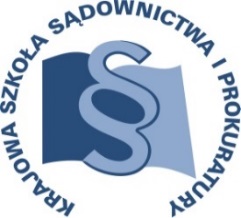 OSU-III-401- 239/2016					Lublin,  6 czerwca 2016 r.F4/16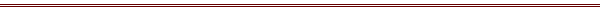 P R O G R A MSZKOLENIA DLA RZECZNIKÓW PRASOWYCH SĄDÓW I PROKURATURTEMAT SZKOLENIA:„Rola rzecznika prasowego w kreowaniu wizerunku sądów 
i prokuratur”DATA I MIEJSCE:17 - 19 października 2016 r.	Zajęcia:Krajowa Szkoła Sądownictwa i Prokuraturyul. Krakowskie Przedmieście 6220-076 LublinZakwaterowanie:Lublin, Hotel 
Bliższe informacje zostaną podane w terminie późniejszym. ORGANIZATOR:Krajowa Szkoła Sądownictwa i ProkuraturyOśrodek Szkolenia Ustawicznego i Współpracy MiędzynarodowejKrakowskie Przedmieście 62, 20 - 076 Lublin  tel. 81 440 87 10						fax. 81 440 87 11OSOBY ODPOWIEDZIALNE ZE STRONY ORGANIZATORA:merytorycznie:prokurator dr hab. Sylwia Morawskatel. 81 458 37 55, 607 059 397e-mail: s.morawska@kssip.gov.plorganizacyjnie:Małgorzata Staniaktel. 81 440 87 39e-mail: m.staniak@kssip.gov.pl WYKŁADOWCY:Piotr Żołądkowski – Dyrektor w Warszawskim Instytucie Wspierania Przedsiębiorczości. Wykładowca „Public Relations i Komunikacja 
w Organizacji” w Wyższej Szkole Finansów i Zarządzania w Warszawie, wykładowca public relations w Instytucie Nauk Ekonomicznych Polskiej Akademii Nauk, Zarządzanie Zasobami Ludzkimi, wykładowca PR na studiach MBA i podyplomowych, Dyrektor Generalny Warszawskiego Instytut Wspierania Przedsiębiorczości. Trener Polskiego Towarzystwa Ekonomicznego w Lublinie. W swojej pracy zawodowej pracował m.in. dla: Instytut Zarządzania, Polskie Górnictwo Naftowe i Gazownictwo S.A., ING S.A., Totalizator Sportowy Sp. z o.o., British American Tobacco, Narodowy Bank Polski, Stowarzyszenie Energii Odnawialnej, Krajowa Szkoła Administracji Publicznej oraz wielu innych. Autor strategii PR zewnętrznego i wewnętrznego z wykorzystaniem zagadnień CSR. Autor publikacji z zakresu CSR 
w czasopismach fachowych: Personel i Zarządzanie, Logistyka, Energia i inne.Zbigniew Lazar – ekspert ds. komunikacji i PR z ponad dwudziestoletnim doświadczeniem,  pracował w największych międzynarodowych korporacjach, jak General Motors, Opel, Lafarge, czy T-Mobile, także dla rządu federalnego 
i stanowego w Melbourne oraz na uczelniach wyższych, jak Uniwersytet Śląski, Wrocławski i SWPS. Autor publikacji na tematy związane z PR i komunikacją oraz komentator w TV, radiu i prasie w kwestii wydarzeń i spraw dotyczących marketingu politycznego, wizerunku, reputacji, etykiety biznesu 
i komunikacji.Agnieszka Kamińska – doktor nauk humanistycznych, adiunkt w Katedrze Dziennikarstwa i Komunikacji Społecznej SWPS w Warszawie oraz redaktor prowadzący w TVP, do niedawna też Redaktor Naczelna Agencji Informacyjnej Pracodawców RP. Wykładowca na szkoleniach medialnych i kursach logopedii medialnej. Nauczyciel akademicki prowadzący zajęcia z dziennikarskich źródeł informacji dokumentu filmowego, konwersatoria i seminaria dziennikarskie, zajęcia z warsztatu dziennikarza telewizyjnego, wykłady z etyki dziennikarskiej oraz z publicystyki telewizyjnej. Absolwentka polonistyki na Uniwersytecie 
w Białymstoku, seminarium producenckiego Akademii Telewizyjnej TVP 
i PWSFTiT w Łodzi oraz logopedii na Uniwersytecie Warszawskim i Kształcenia Głosu i Mowy na Uniwersytecie SWPS.Zajęcia prowadzone będą w formie wykładu i warsztatów. PROGRAM SZCZEGÓŁOWYPONIEDZIAŁEK	17 październik 2016 r.od godz. 12.00     zakwaterowanie w hotelu14.00 – 14.45 	obiad w KSSiP15.00 – 16.30	Rola komunikacji społecznej i komunikowania 
w kształtowaniu wizerunku wymiaru sprawiedliwości. Wymiar sprawiedliwości w oczach opinii publicznej na przestrzeni dekady. 	Prowadzący – Piotr Żołądkowski16.30 – 16.45 	przerwa 
16.45 – 17.30 	Cd. wykładu Prowadzący – Piotr Żołądkowski19.30  	kolacja w hoteluWTOREK		18 październik 2016 r.7.00 – 8.00           śniadanie w hotelu9.00 – 11.15	Rola i funkcje rzecznika prasowego w kształtowaniu wizerunku sądów i prokuratur. 	Wymagania i oczekiwania współczesnych mediów wobec rzecznika instytucji państwowej oraz specyfika pracy dziennikarzy. 	Zarządzanie sytuacją kryzysową. 	Prowadzący – Zbigniew Lazar11.15 – 11.30	przerwa 
11.30 – 13.45 	Kształtowanie wizerunku sądów i prokuratur w mediach elektronicznych.	Budowanie poczucia bezpieczeństwa w kontaktach medialnych. 	Terminologia i język dziennikarza telewizyjnego. 	Zasady konstruowania wypowiedzi telewizyjnych.Prowadzący – dr Agnieszka Kamińska13.45 – 14.45 	obiad w KSSiP15.00 – 17.15  	ZAJĘCIA W GRUPACHGrupa 1 – Prowadzący – Piotr Żołądkowski Współpraca z mediami, komunikacja, Liderzy opinii 
w służbie kształtowania wizerunku wymiaru sprawiedliwości. Współpraca z mediami, praktyczne aspekty kontaktów 
z mediami;Media regionalne w kształtowaniu wizerunku sądów 
i prokuratur na poziomie regionalnym i lokalnym;Współpraca z Liderami opinii - kształtowanie wizerunku wymiaru sprawiedliwości poprzez nawiązywanie kontaktów
z liderami opinii np. w kształtowaniu pozytywnych postaw wobec przestrzegania prawa;Zagrożenia wizerunkowe; Środowiska lokalne i regionalne; Przykłady dobrych praktyk administracji publicznej 
 w kształtowaniu wizerunku; Przykłady niedobrych praktyk administracji publicznej 
 w kształtowaniu wizerunku.Grupa 2 – Prowadzący – Zbigniew LazarMedia, narzędzia komunikacji, kryzys, agresja, prowokacja. Zasady tworzenia informacji i przekazów dla mediów;Najczęstsze błędy i pułapki we współpracy z mediami ;Neutralizowanie nieprzychylności mediów – metody i techniki; medialny savoir-vivre;Autoryzacje wypowiedzi, sprostowania, „follow-upy”;Konferencje prasowe, briefingi, wywiady, bieżące; przekazywanie informacji  - skuteczne techniki;Komunikacyjne procedury reagowania w sytuacjach kryzysowych – unikanie, zapobieganie, minimalizowanie kryzysów i ich skutków;Zasady i schematy zachowań w sytuacjach kryzysowych;Reagowanie na agresję i prowokacje.  Grupa 3 – Prowadzący – dr Agnieszka KamińskaRzecznik, kamera, komunikacja.Budowa poczucia bezpieczeństwa podczas kontaktów 
z dziennikarzami;Skuteczna komunikacja z dziennikarzami telewizyjnymi (wspólny cel);Podstawowa terminologia i język dziennikarza telewizyjnego (zrozumieć dziennikarza);Zasady konstruowania wypowiedzi telewizyjnych;Doskonalenie technik skutecznego przekazu;Kontrola nad przekazywaną treścią;Czego kamera nie lubi – zasady kompozycji;Przygotowanie do występu przed kamerą na potrzeby felietonu telewizyjnego, wejścia „na żywo”, nagrania studyjnego, studyjnego wejścia „na żywo”.W grupie 3 zajęcia realizowane będą z wykorzystaniem kamery 
i sprzętu wizyjnegook. 18.00      uroczysta kolacja w KSSiPŚRODA		19 październik 2016 r.07.00 – 08.00 	śniadanie w hotelu08.30 – 10.45	Cd. zajęć w grupach	Grupa 2 – Prowadzący – Piotr Żołądkowski	Grupa 3 – Prowadzący – Zbigniew Lazar	Grupa 1 – Prowadzący – dr Agnieszka Kamińska10.45 – 11.00 	przerwa 
11.00 – 13.15 	Cd. zajęć w grupach	Grupa 3 – Prowadzący – Piotr Żołądkowski	Grupa 1 – Prowadzący – Zbigniew Lazar	Grupa 2 – Prowadzący – dr Agnieszka Kamińska13.15 		obiad w KSSiPProgram szkolenia dostępny jest na Platformie Szkoleniowej KSSiP pod adresem:http://szkolenia.kssip.gov.pl/login/ oraz na stronie internetowej KSSiP pod adresem: www.kssip.gov.plZaświadczenie potwierdzające udział w szkoleniu generowane jest za pośrednictwem Platformy Szkoleniowej KSSiP. Warunkiem uzyskania zaświadczenia jest obecność na szkoleniu oraz uzupełnienie znajdującej się na Platformie Szkoleniowej anonimowej ankiety ewaluacyjnej (znajdującej się pod programem szkolenia) dostępnej w dniach 
od 20 października2016 r. do 19 listopada 2016 r.Po uzupełnieniu ankiety zaświadczenie można pobrać i wydrukować z zakładki 
„moje zaświadczenia”.ZASTĘPCA DYREKTORAKrajowej Szkoły Sądownictwa i Prokuraturyds. Szkolenia Ustawicznego i WspółpracyMiędzynarodowej/-/Adam Czerwińskisędzia